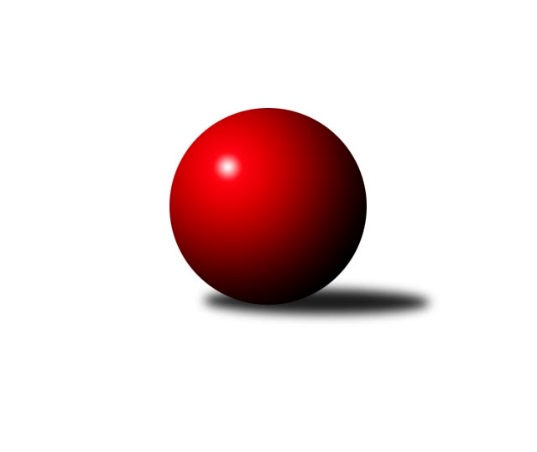 Č.19Ročník 2018/2019	8.3.2019Nejlepšího výkonu v tomto kole: 2805 dosáhlo družstvo: TJ Centropen Dačice CJihočeský KP2 2018/2019Výsledky 19. kolaSouhrnný přehled výsledků:Kuželky Borovany B	- TJ Fezko Strakonice A	6:2	2477:2366	7.0:5.0	8.3.TJ Sokol Chýnov A	- TJ Kunžak C	5:3	2445:2351	7.0:5.0	8.3.TJ Lokomotiva České Velenice B	- TJ Centropen Dačice C	2:6	2796:2805	3.5:8.5	8.3.TJ Spartak Trhové Sviny A	- TJ Blatná C	7:1	2439:2315	9.0:3.0	8.3.TJ Sokol Slavonice B	- TJ Centropen Dačice G	7:1	2584:2410	9.0:3.0	8.3.TJ Jiskra Nová Bystřice C	- KK Lokomotiva Tábor	7:1	2649:2500	9.0:3.0	8.3.Tabulka družstev:	1.	TJ Centropen Dačice C	18	14	0	4	98.0 : 46.0 	130.0 : 86.0 	 2567	28	2.	Kuželky Borovany B	19	13	2	4	99.5 : 52.5 	140.5 : 87.5 	 2538	28	3.	TJ Lokomotiva České Velenice B	18	11	2	5	89.5 : 54.5 	118.0 : 98.0 	 2544	24	4.	TJ Sokol Slavonice B	16	10	1	5	74.0 : 54.0 	100.0 : 92.0 	 2503	21	5.	TJ Jiskra Nová Bystřice C	17	10	1	6	71.0 : 65.0 	105.5 : 98.5 	 2485	21	6.	TJ Kunžak C	18	10	1	7	86.0 : 58.0 	123.0 : 93.0 	 2453	21	7.	TJ Sokol Chýnov A	17	8	0	9	63.0 : 73.0 	92.5 : 111.5 	 2458	16	8.	TJ Blatná C	18	7	1	10	60.0 : 84.0 	102.0 : 114.0 	 2515	15	9.	TJ Spartak Trhové Sviny A	18	7	0	11	60.0 : 84.0 	92.0 : 124.0 	 2477	14	10.	TJ Centropen Dačice G	16	4	0	12	44.5 : 83.5 	80.5 : 111.5 	 2460	8	11.	KK Lokomotiva Tábor	17	3	1	13	43.5 : 92.5 	81.5 : 122.5 	 2406	7	12.	TJ Fezko Strakonice A	18	3	1	14	51.0 : 93.0 	94.5 : 121.5 	 2449	7Podrobné výsledky kola:	 Kuželky Borovany B	2477	6:2	2366	TJ Fezko Strakonice A	Pavel Zeman	 	 182 	 195 		377 	 2:0 	 344 	 	176 	 168		Hana Kyrianová	Jitka Šimková	 	 185 	 174 		359 	 0:2 	 398 	 	211 	 187		Karel Palán	Václav Ondok	 	 202 	 215 		417 	 1:1 	 421 	 	210 	 211		Karel Filek	Jan Kobliha	 	 218 	 219 		437 	 2:0 	 385 	 	192 	 193		Pavel Poklop	Jindřich Soukup	 	 210 	 225 		435 	 1:1 	 406 	 	211 	 195		Václav Valhoda	Karel Jirkal	 	 235 	 217 		452 	 1:1 	 412 	 	193 	 219		Martin Krajčorozhodčí: Malovaný JiříNejlepší výkon utkání: 452 - Karel Jirkal	 TJ Sokol Chýnov A	2445	5:3	2351	TJ Kunžak C	Ivana Dvořáková	 	 186 	 217 		403 	 1:1 	 422 	 	226 	 196		Lukáš Brtník	Miroslav Mašek	 	 204 	 225 		429 	 2:0 	 397 	 	190 	 207		Ondřej Mrkva	Tereza Kovandová	 	 186 	 195 		381 	 1:1 	 390 	 	179 	 211		Vlastimil Škrabal	Jan Novák	 	 192 	 227 		419 	 1:1 	 392 	 	211 	 181		Michal Horák	Dušan Straka	 	 190 	 186 		376 	 0:2 	 394 	 	193 	 201		Jan Zeman	Pavel Bronec	 	 236 	 201 		437 	 2:0 	 356 	 	178 	 178		Karel Hanzalrozhodčí: Nejlepší výkon utkání: 437 - Pavel Bronec	 TJ Lokomotiva České Velenice B	2796	2:6	2805	TJ Centropen Dačice C	Bohumil Maroušek	 	 252 	 217 		469 	 1:1 	 472 	 	235 	 237		Radek Beranovský	David Marek	 	 251 	 220 		471 	 1:1 	 461 	 	255 	 206		Michal Waszniovski	Jiří Baldík	 	 229 	 242 		471 	 0.5:1.5 	 473 	 	231 	 242		Karel Kunc	Roman Osovský	 	 220 	 262 		482 	 1:1 	 460 	 	240 	 220		Jakub Stuchlík	Petra Holá	 	 224 	 229 		453 	 0:2 	 482 	 	250 	 232		Lukáš Štibich	Rudolf Baldík	 	 230 	 220 		450 	 0:2 	 457 	 	234 	 223		Josef Bártarozhodčí: Miloš NavrkalNejlepšího výkonu v tomto utkání: 482 kuželek dosáhli: Roman Osovský, Lukáš Štibich	 TJ Spartak Trhové Sviny A	2439	7:1	2315	TJ Blatná C	Josef Troup	 	 213 	 205 		418 	 2:0 	 390 	 	191 	 199		Filip Cheníček	Marek Rojdl	 	 201 	 206 		407 	 1.5:0.5 	 381 	 	201 	 180		Josef Mikeš	Vladimír Talian	 	 182 	 168 		350 	 1:1 	 356 	 	159 	 197		Zdeněk Svačina	Jan Dvořák	 	 214 	 207 		421 	 1.5:0.5 	 408 	 	214 	 194		Jiří Minařík	František Vávra	 	 216 	 205 		421 	 2:0 	 367 	 	168 	 199		Ondřej Fejtl	Josef Svoboda	 	 198 	 224 		422 	 1:1 	 413 	 	216 	 197		Lukáš Drnekrozhodčí: SvobodaNejlepší výkon utkání: 422 - Josef Svoboda	 TJ Sokol Slavonice B	2584	7:1	2410	TJ Centropen Dačice G	Jindra Kovářová	 	 231 	 217 		448 	 1:1 	 463 	 	223 	 240		Dušan Rodek	Kateřina Matoušková	 	 194 	 226 		420 	 2:0 	 399 	 	185 	 214		Vlastimil Musel	David Drobilič	 	 201 	 225 		426 	 2:0 	 365 	 	196 	 169		Pavel Holzäpfel	Jiří Ondrák st.	 	 212 	 195 		407 	 1:1 	 389 	 	215 	 174		Karel Fabeš	Jiří Matoušek	 	 197 	 224 		421 	 1:1 	 413 	 	207 	 206		David Mihal	Láďa Chalupa	 	 240 	 222 		462 	 2:0 	 381 	 	186 	 195		Martin Kubešrozhodčí: MatoušekNejlepší výkon utkání: 463 - Dušan Rodek	 TJ Jiskra Nová Bystřice C	2649	7:1	2500	KK Lokomotiva Tábor	Barbora Pýchová	 	 228 	 221 		449 	 2:0 	 416 	 	215 	 201		Martin Jinda	Petr Tomek	 	 210 	 237 		447 	 1:1 	 437 	 	224 	 213		Ondřej Novák	Veronika Pýchová	 	 223 	 220 		443 	 2:0 	 375 	 	188 	 187		Josef Macháček	Aleš Bláha	 	 196 	 186 		382 	 0:2 	 436 	 	223 	 213		Šárka Aujezdská	Jiří Melhuba	 	 223 	 231 		454 	 2:0 	 406 	 	178 	 228		Jolana Jelínková	Zdeněk Hrbek	 	 214 	 260 		474 	 2:0 	 430 	 	208 	 222		Zdeněk Samecrozhodčí: Petr TomekNejlepší výkon utkání: 474 - Zdeněk HrbekPořadí jednotlivců:	jméno hráče	družstvo	celkem	plné	dorážka	chyby	poměr kuž.	Maximum	1.	Karel Jirkal 	Kuželky Borovany B	474.74	308.5	166.2	1.5	9/9	(507)	2.	Lukáš Štibich 	TJ Centropen Dačice C	454.14	308.5	145.7	2.9	9/10	(494)	3.	Michal Waszniovski 	TJ Centropen Dačice C	449.45	305.2	144.2	2.8	10/10	(484)	4.	Karel Koubek 	TJ Blatná C	447.47	303.8	143.7	4.3	6/8	(480)	5.	Petr Tomek 	TJ Jiskra Nová Bystřice C	440.79	299.0	141.8	2.9	6/8	(471)	6.	Karel Kunc 	TJ Centropen Dačice C	436.83	301.3	135.5	4.9	9/10	(492)	7.	David Marek 	TJ Lokomotiva České Velenice B	435.58	296.5	139.0	4.0	10/10	(492)	8.	Barbora Pýchová 	TJ Jiskra Nová Bystřice C	432.23	296.8	135.4	4.1	7/8	(498)	9.	Miloš Rozhoň 	TJ Blatná C	431.33	296.4	135.0	6.0	6/8	(458)	10.	Jan Kobliha 	Kuželky Borovany B	431.21	291.0	140.3	4.5	8/9	(467)	11.	Karel Filek 	TJ Fezko Strakonice A	430.76	300.3	130.5	5.8	7/9	(468)	12.	Michal Horák 	TJ Kunžak C	428.82	293.3	135.5	5.5	8/8	(501)	13.	Bohumil Maroušek 	TJ Lokomotiva České Velenice B	428.53	296.5	132.1	5.8	9/10	(494)	14.	Pavel Bronec 	TJ Sokol Chýnov A	427.84	290.9	137.0	6.3	8/8	(489)	15.	Jiří Ondrák  ml.	TJ Sokol Slavonice B	427.73	290.6	137.1	6.0	7/8	(463)	16.	Jindra Kovářová 	TJ Sokol Slavonice B	427.72	293.2	134.6	4.3	8/8	(450)	17.	Jan Dvořák 	TJ Spartak Trhové Sviny A	427.63	293.8	133.8	6.0	9/9	(462)	18.	Jan Novák 	TJ Sokol Chýnov A	427.40	290.5	136.9	3.8	7/8	(490)	19.	Pavel Zeman 	Kuželky Borovany B	427.14	296.2	131.0	6.7	9/9	(479)	20.	Josef Troup 	TJ Spartak Trhové Sviny A	425.81	292.0	133.8	6.5	9/9	(471)	21.	Miroslav Mašek 	TJ Sokol Chýnov A	424.66	292.6	132.1	6.4	8/8	(463)	22.	Ondřej Novák 	KK Lokomotiva Tábor	424.21	292.5	131.7	6.4	6/8	(478)	23.	Pavel Stodolovský 	TJ Spartak Trhové Sviny A	423.39	292.0	131.4	6.3	9/9	(461)	24.	Roman Osovský 	TJ Lokomotiva České Velenice B	423.31	287.7	135.6	6.8	9/10	(482)	25.	Lukáš Brtník 	TJ Kunžak C	420.83	284.7	136.2	5.4	8/8	(460)	26.	Dušan Rodek 	TJ Centropen Dačice G	420.66	289.5	131.2	5.1	8/9	(479)	27.	Jiří Baldík 	TJ Lokomotiva České Velenice B	419.79	291.8	128.0	7.9	10/10	(484)	28.	Václav Ondok 	Kuželky Borovany B	419.64	294.5	125.1	5.2	9/9	(474)	29.	Lukáš Drnek 	TJ Blatná C	418.32	290.5	127.8	7.3	7/8	(457)	30.	Dušan Straka 	TJ Sokol Chýnov A	418.03	285.1	132.9	6.5	8/8	(455)	31.	Karel Fabeš 	TJ Centropen Dačice G	417.55	292.4	125.2	7.6	8/9	(467)	32.	Václav Valhoda 	TJ Fezko Strakonice A	416.36	285.2	131.2	5.4	8/9	(459)	33.	Jiří Ondrák  st.	TJ Sokol Slavonice B	416.04	292.5	123.5	5.8	6/8	(435)	34.	Jiří Melhuba 	TJ Jiskra Nová Bystřice C	415.88	285.7	130.1	5.8	6/8	(474)	35.	Zdeněk Svačina 	TJ Blatná C	415.80	294.6	121.2	9.1	8/8	(467)	36.	Vlastimil Musel 	TJ Centropen Dačice G	415.56	290.0	125.6	6.1	8/9	(450)	37.	Josef Mikeš 	TJ Blatná C	414.17	289.6	124.5	6.6	6/8	(487)	38.	Josef Ivan 	TJ Jiskra Nová Bystřice C	414.11	286.5	127.6	7.6	6/8	(466)	39.	Martin Hlaváč 	KK Lokomotiva Tábor	413.26	290.7	122.5	9.9	6/8	(439)	40.	Jiří Cepák 	TJ Centropen Dačice C	413.17	290.9	122.3	8.5	7/10	(457)	41.	Kateřina Matoušková 	TJ Sokol Slavonice B	413.17	286.4	126.8	7.3	6/8	(466)	42.	Martin Krajčo 	TJ Fezko Strakonice A	413.04	289.8	123.2	8.3	9/9	(439)	43.	Šárka Aujezdská 	KK Lokomotiva Tábor	413.03	290.0	123.0	5.5	8/8	(472)	44.	Zdeněk Hrbek 	TJ Jiskra Nová Bystřice C	412.77	291.4	121.3	8.9	7/8	(474)	45.	Karel Palán 	TJ Fezko Strakonice A	411.84	288.1	123.7	6.4	8/9	(458)	46.	Ondřej Fejtl 	TJ Blatná C	411.67	288.5	123.2	9.3	7/8	(469)	47.	Rudolf Borovský 	TJ Sokol Slavonice B	411.29	285.3	126.0	8.6	7/8	(457)	48.	Ondřej Mrkva 	TJ Kunžak C	411.18	286.3	124.8	8.4	7/8	(461)	49.	Josef Svoboda 	TJ Spartak Trhové Sviny A	410.97	288.8	122.2	7.7	9/9	(452)	50.	Josef Bárta 	TJ Centropen Dačice C	409.67	292.0	117.7	8.9	9/10	(457)	51.	Petra Holá 	TJ Lokomotiva České Velenice B	407.20	289.3	117.9	7.9	10/10	(493)	52.	Karel Hanzal 	TJ Kunžak C	404.31	280.9	123.4	7.5	8/8	(474)	53.	Jan Zeman 	TJ Kunžak C	404.13	286.2	118.0	8.6	8/8	(444)	54.	Stanislav Kučera 	TJ Centropen Dačice G	403.86	296.3	107.6	9.6	7/9	(450)	55.	Ladislav Kazda 	TJ Spartak Trhové Sviny A	402.51	276.9	125.6	9.2	7/9	(453)	56.	Pavel Poklop 	TJ Fezko Strakonice A	400.69	283.6	117.1	9.0	9/9	(444)	57.	Ladislav Bouda 	TJ Centropen Dačice C	400.00	277.1	122.9	10.3	7/10	(438)	58.	Jindřich Soukup 	Kuželky Borovany B	399.75	283.8	116.0	9.9	8/9	(446)	59.	Veronika Pýchová 	TJ Jiskra Nová Bystřice C	397.39	284.8	112.6	9.4	6/8	(443)	60.	Martin Kubeš 	TJ Centropen Dačice G	397.00	281.7	115.3	11.2	6/9	(432)	61.	Milan Švec 	TJ Jiskra Nová Bystřice C	396.08	283.3	112.8	10.3	6/8	(437)	62.	Vladimír Talian 	TJ Spartak Trhové Sviny A	392.17	278.6	113.6	11.1	6/9	(423)	63.	Martin Jinda 	KK Lokomotiva Tábor	391.76	279.8	112.0	10.2	7/8	(438)	64.	Tereza Kovandová 	TJ Sokol Chýnov A	391.41	283.4	108.0	11.2	7/8	(442)	65.	Vlastimil Škrabal 	TJ Kunžak C	386.94	273.2	113.7	9.0	8/8	(451)	66.	Libuše Hanzálková 	TJ Sokol Chýnov A	376.81	267.9	108.9	11.5	8/8	(423)		Radek Beranovský 	TJ Centropen Dačice C	472.50	310.2	162.3	4.2	3/10	(501)		Ondra Baštář 	TJ Centropen Dačice G	450.00	292.0	158.0	6.0	1/9	(450)		Jiří Novotný 	TJ Lokomotiva České Velenice B	449.00	316.5	132.5	4.8	2/10	(481)		Rudolf Baldík 	TJ Lokomotiva České Velenice B	447.83	302.3	145.6	2.7	5/10	(533)		Karel Štibich 	TJ Centropen Dačice C	447.00	302.0	145.0	5.0	1/10	(447)		Láďa Chalupa 	TJ Sokol Slavonice B	441.96	298.9	143.1	4.6	4/8	(475)		Oldřich Roubek 	TJ Sokol Chýnov A	438.67	300.7	138.0	2.7	1/8	(446)		Jaroslav Pýcha 	TJ Blatná C	438.36	300.7	137.6	6.4	5/8	(466)		Stanislav Tichý 	TJ Sokol Slavonice B	437.67	298.7	139.0	6.8	4/8	(497)		Milan Míka 	Kuželky Borovany B	435.33	299.0	136.3	6.7	3/9	(474)		Daniel Aujezdský 	KK Lokomotiva Tábor	434.68	301.0	133.6	5.4	5/8	(455)		Jakub Kadrnoška 	TJ Sokol Slavonice B	434.00	288.0	146.0	8.0	1/8	(434)		Zdeněk Samec 	KK Lokomotiva Tábor	433.70	313.5	120.2	8.4	2/8	(463)		Jakub Stuchlík 	TJ Centropen Dačice C	429.75	295.5	134.3	7.3	5/10	(486)		Karel Cimbálník 	TJ Sokol Slavonice B	427.50	296.0	131.5	7.0	2/8	(458)		Luboš Vrecko 	TJ Jiskra Nová Bystřice C	426.75	304.0	122.8	8.8	1/8	(447)		Libuše Hanzalíková 	TJ Kunžak C	426.00	294.0	132.0	5.0	1/8	(426)		Aleš Láník 	TJ Centropen Dačice G	421.95	283.9	138.1	5.8	4/9	(446)		Aleš Bláha 	TJ Jiskra Nová Bystřice C	419.28	290.0	129.3	6.4	4/8	(458)		Ivan Baštář 	TJ Centropen Dačice G	418.33	296.5	121.8	10.0	3/9	(445)		David Drobilič 	TJ Sokol Slavonice B	415.02	292.1	122.9	6.4	5/8	(454)		Radka Burianová 	TJ Kunžak C	412.50	291.5	121.0	6.5	2/8	(415)		Jiří Matoušek 	TJ Sokol Slavonice B	412.33	281.8	130.6	4.9	3/8	(437)		František Vávra 	TJ Spartak Trhové Sviny A	411.48	295.5	116.0	10.4	4/9	(468)		Lukáš Holý 	TJ Lokomotiva České Velenice B	411.00	274.2	136.8	6.2	6/10	(464)		Karel Koubek 	TJ Blatná C	411.00	277.0	134.0	8.0	1/8	(411)		Martin Rod 	TJ Fezko Strakonice A	410.83	289.7	121.1	8.5	4/9	(446)		Radim Mareš 	KK Lokomotiva Tábor	410.00	287.0	123.0	11.0	1/8	(410)		David Mihal 	TJ Centropen Dačice G	409.05	285.5	123.6	6.7	5/9	(433)		Marek Rojdl 	TJ Spartak Trhové Sviny A	407.00	270.0	137.0	2.0	1/9	(407)		Eva Fabešová 	TJ Centropen Dačice G	403.70	279.4	124.3	8.7	5/9	(427)		Ivana Dvořáková 	TJ Sokol Chýnov A	403.00	290.0	113.0	5.0	1/8	(403)		Jiří Minařík 	TJ Blatná C	402.00	280.0	122.0	7.5	2/8	(408)		Miroslav Kocour 	TJ Fezko Strakonice A	399.00	279.3	119.8	9.0	4/9	(430)		Jiří Malovaný 	Kuželky Borovany B	396.00	280.0	116.0	14.0	1/9	(396)		Jakub Kareš 	TJ Fezko Strakonice A	394.67	288.0	106.7	10.7	3/9	(433)		Richard Zelinka 	TJ Fezko Strakonice A	394.00	271.0	123.0	6.5	1/9	(408)		Jan Chalupa 	TJ Centropen Dačice G	392.50	281.0	111.5	9.3	3/9	(413)		Jolana Jelínková 	KK Lokomotiva Tábor	392.07	279.9	112.1	8.6	5/8	(439)		Zdeněk Valdman 	TJ Fezko Strakonice A	391.53	285.5	106.1	10.5	5/9	(413)		Josef Macháček 	KK Lokomotiva Tábor	389.43	278.9	110.5	11.8	5/8	(426)		Aneta Kameníková 	TJ Centropen Dačice C	387.00	276.5	110.5	10.0	2/10	(396)		Jovana Vilímková 	TJ Kunžak C	386.00	271.0	115.0	9.0	1/8	(386)		Filip Cheníček 	TJ Blatná C	385.42	280.6	104.8	12.1	4/8	(440)		Jitka Šimková 	Kuželky Borovany B	382.59	273.6	109.0	11.9	4/9	(433)		Robert Jančík 	KK Lokomotiva Tábor	381.17	269.7	111.5	9.8	2/8	(411)		Milan Karpíšek 	TJ Sokol Slavonice B	373.00	269.0	104.0	15.0	1/8	(373)		Jiří Tröstl 	Kuželky Borovany B	371.67	272.3	99.3	13.7	3/9	(392)		Karel Trpák 	TJ Sokol Chýnov A	368.00	263.0	105.0	13.0	1/8	(368)		Blanka Roubková 	TJ Sokol Chýnov A	368.00	274.0	94.0	14.0	1/8	(368)		Hana Kyrianová 	TJ Fezko Strakonice A	367.33	269.3	98.0	12.3	3/9	(380)		Pavel Holzäpfel 	TJ Centropen Dačice G	365.00	253.0	112.0	10.0	1/9	(365)		Zuzana Kodadová 	TJ Centropen Dačice C	361.00	246.8	114.3	10.8	2/10	(401)		Zdeněk Ondřej 	KK Lokomotiva Tábor	358.00	255.0	103.0	14.3	3/8	(375)		Jaroslav Zoun 	KK Lokomotiva Tábor	355.50	257.8	97.8	13.5	2/8	(387)		Gabriela Kroupová 	TJ Spartak Trhové Sviny A	347.00	250.0	97.0	16.0	1/9	(347)		Nikola Kroupová 	TJ Spartak Trhové Sviny A	342.00	264.0	78.0	12.0	1/9	(342)Sportovně technické informace:Starty náhradníků:registrační číslo	jméno a příjmení 	datum startu 	družstvo	číslo startu21954	Michal Horák	08.03.2019	TJ Kunžak C	7x
Hráči dopsaní na soupisku:registrační číslo	jméno a příjmení 	datum startu 	družstvo	14786	Marek Rojdl	08.03.2019	TJ Spartak Trhové Sviny A	Program dalšího kola:20. kolo15.3.2019	pá	17:30	KK Lokomotiva Tábor - TJ Sokol Slavonice B	15.3.2019	pá	17:30	TJ Kunžak C - Kuželky Borovany B	15.3.2019	pá	17:30	TJ Blatná C - TJ Sokol Chýnov A	15.3.2019	pá	19:00	TJ Fezko Strakonice A - TJ Jiskra Nová Bystřice C	15.3.2019	pá	20:00	TJ Centropen Dačice C - TJ Spartak Trhové Sviny A	16.3.2019	so	10:00	TJ Centropen Dačice G - TJ Lokomotiva České Velenice B	Nejlepší šestka kola - absolutněNejlepší šestka kola - absolutněNejlepší šestka kola - absolutněNejlepší šestka kola - absolutněNejlepší šestka kola - dle průměru kuželenNejlepší šestka kola - dle průměru kuželenNejlepší šestka kola - dle průměru kuželenNejlepší šestka kola - dle průměru kuželenNejlepší šestka kola - dle průměru kuželenPočetJménoNázev týmuVýkonPočetJménoNázev týmuPrůměr (%)Výkon3xRoman OsovskýČ. Velenice B48215xKarel JirkalBorovany B112.384524xLukáš ŠtibichDačice C4821xZdeněk HrbekN. Bystřice C111.584742xZdeněk HrbekN. Bystřice C4742xDušan RodekDačice G108.914635xKarel KuncDačice C4733xLáďa ChalupaSlavonice B108.674623xRadek BeranovskýDačice C4724xJan KoblihaBorovany B108.664377xDavid MarekČ. Velenice B4714xJindřich SoukupBorovany B108.16435